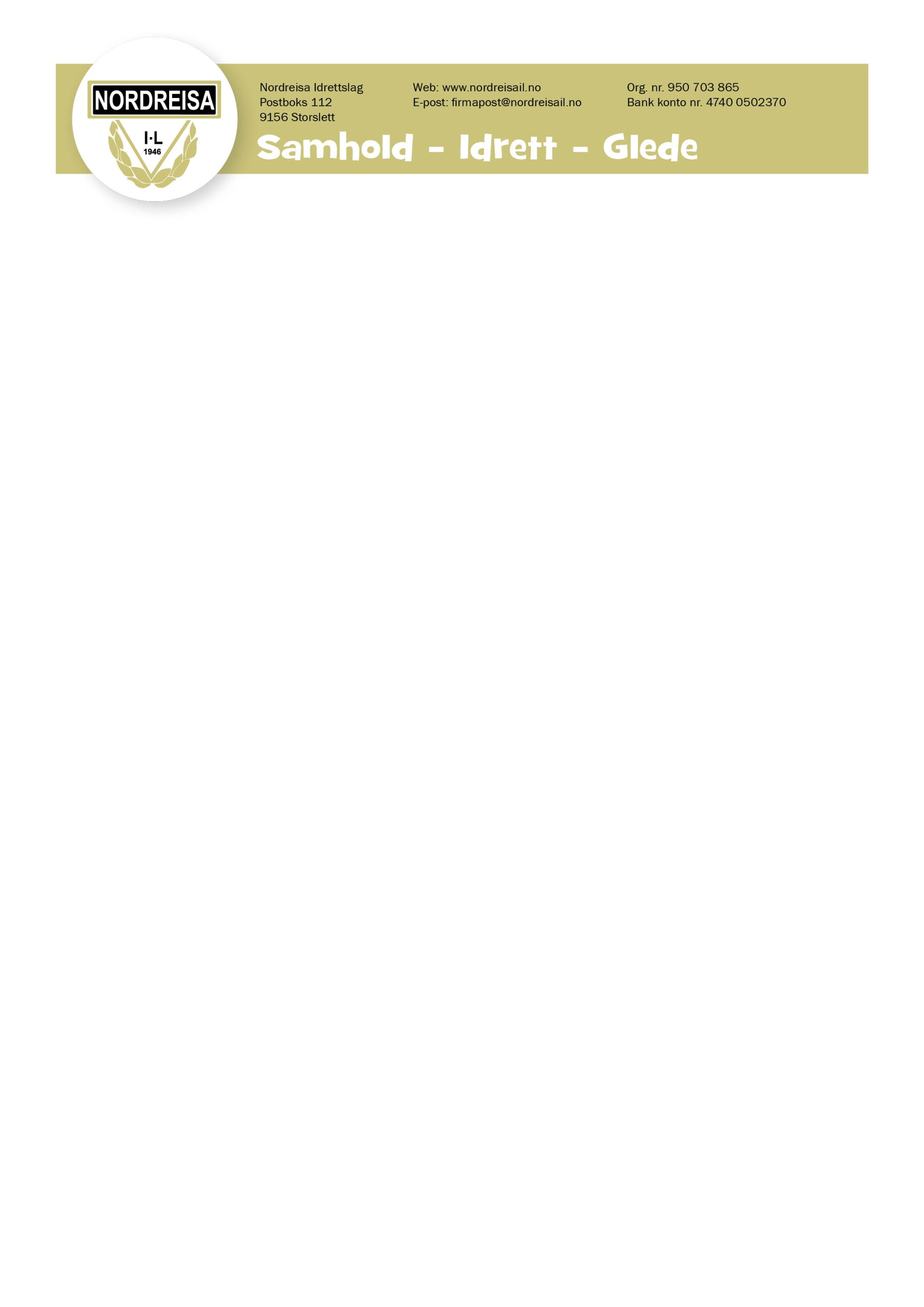 Protokoll fra årsmøte ski og skiskyting Protokoll fra årsmøte i Nordreisa IL ski og skiskytingMandag 12.02.2018 kl 20.00 i Saga SkihusSakslisteSak 1:	Godkjenning av stemmeberettigedeOpptelling og sjekk mot medlemsregisteret viste 15 stemmeberettigedeSak 2:	Godkjenning av innkalling og sakslisteVedtak:	Møteinnkalling og saksliste godkjennes.Sak 3:	Velge ordstyrer, sekretær og 2 medlemmer til å underskrive protokollen Vedtak: Kjetil Hallen, Harriet Nystu Steinkjer, Stein Jaatun og Jan Børre Johansen ble valgt enstemmig som henholdsvis ordstyrer, sekretær og til å underskrive protokollen. Sak 4:	Behandle styrets årsberetningVedtak:	Styrets årsberetning enstemmig godkjent Sak 5: 	Behandle gruppas årsregnskap for 2017Gruppas regnskap med revisors beretning ble lagt fram. Det var ønske om å ta med forrige års regnskapstall for å lettere kunne se utvikling over tid.Vedtak: Årsregnskap 2017 enstemmig godkjentSak 6:	Behandle Sportsplan 2017-2018. Vedtak: Sportsplan 2017-2018 enstemmig godkjentSak 7: Innkomne forslagInnhold og omfang på idrettskolen: Årsmøte fattet følgende innspill:NIL Ski og Skiskyting mener at tilbudet på ski i idrettskolen er for dårlig.  Vi ønsker at tilbudet på ski skal foregå i bolker, og at onsdagsrennene holdes utenfor tilbudet til idrettskolen.Skigruppa ønsker at idrettskolen gjennomgår en grundig evaluering så snart som mulig, både med hensyn på organisering, antall årskull som deltar, årshjul og kvalitet.Vedtak: Innspill til hovedlaget/idrettsskolen ble enstemmig vedtattSak 8: 	Fastsette årsavgiftStyrets innstilling: Gruppas årsavgift på kr 350,- opprettholdes for alle aldersgrupperMotforslag 1: Årsavgiften økes til kr. 500Motforslag 2: Årsavgiften økes til kr. 400Vedtak:	 Motforslag 1 fikk 1 stemme og motforslag 2 fikk 4 stemmer.  Styrets innstilling fikk 10 stemmer, og gruppas medlemsavgift settes til kr 350,- for alle aldersgrupper Sak 9: 	Vedta gruppas budsjett for 2018Det var ønske om å ta med forrige års budsjett-tall for å lettere kunne se utvikling over tid.Vedtak:	Budsjett 2018 enstemmig godkjentSak 10:	 Valg Valgkomiteen foreslo følgende styresammensetning:StyretKjetil Hallen – leder (til 2019) Harriet Steinkjer Nystu – nestleder (til 2019) Toril Aamo – kasserer (til 2019) Karl Gunnar Skjønsfjell (til 2019) Astrid Nørgård (til 2019)Trude Indrebø (til 2019)Årsmøte foreslo følgende valgkomite og representasjon på kretsting:Valgkomite Jan Børre Johansen – leder (til 2019) Gard Bjørklund (til 2019)Lars Eirik Høgbakk (til 2019)  Skikretsting: Karl Gunnar SkjønnsfjellKjetil Hallen Espen LieSkiskytterkretsting: Gunnar NystuVedtak: Styret, valgkomite og representanter til kretsting ble enstemmig valgt____________________			____________________Stein Jaatun					Jan Børre JohansenVedlegg:Sportsplan 2017-2018Styrets årsmelding 2017Resultatregnskap og balanseregnskap 2017Revisors beretning årsregnskap 2017Budsjett 2017